 Arsenal Supporters Club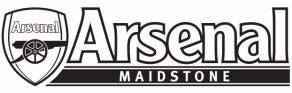 PO Box 178, Ryde, Isle of Wight, PO33 9DQTel 01983 611781 Mobile 07801 789069E-mail: Web Site: MEMBERSHIP APPLICATION FORM 2017/2018IF YOU ARE A BRAND NEW MEMBER YOUR APPLICATION WILL ONLY BE ACCEPTED IF YOU LIVE IN KENT OR IF YOU ARE ASSOCIATED WITH A MEMBER WHO IS (unless otherwise agreed.)REMEMBER: THERE WILL BE NO POSTAL OR TEXT UPDATES FOR THE FORTHCOMING SEASON THEREFORE A VALID E-MAIL ADDRESS IS ESSENTIAL!PLEASE NOTE IT IS EXTREMELY IMPORTANT THAT ALL SECTIONS OF THIS RENEWAL FORM ARE COMPLETED CLEARLY!FAILURE TO DO SO WILL DELAY YOUR APPLICATION AND IS LIKELY TO AFFECT MATCH TICKET APPLICATIONS.BELOW RELATES TO MAIN APPLICANT DETAILS ONLY!!!!!!!!Name:		__________________________________Address:	__________________________________		__________________________________		__________________________________Contact No Daytime:	____________________________			Type of Membership RequiredContact No Evening:	____________________________				Main		£20.00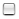 Contact No Mobile:	____________________________	How many additional members at £1.00 each?	____E-mail Address:		____________________________			Total amount due? _____________Date of Birth:		____________________________Please advise which memberships you hold at Arsenal if any?Please only circle/highlight ‘Y’ on those that apply to you.					Membership No.				Online Password	Away Ticket Scheme		Y/N	_______________		_______________Bondholder only			Y/N	_______________		_______________	Cannon Club			Y/N	_______________		_______________	Diamond Club			Y/N	_______________		_______________	Executive Box Member		Y/N	_______________		_______________Gold (Season Ticket)		Y/N	_______________		_______________Senior Citizen			Y/N	_______________		_______________Junior Gunner			Y/N	_______________		_______________Red					Y/N	_______________		_______________Silver					Y/N	_______________		_______________Platinum				Y/N	_______________		_______________Travel Club				Y/N   _______________		_______________Season Ticket Waiting List	Y/N	_______________		_______________NONE				Y/N	_______________		_______________							Page 1Additional Associate Membership Applicants DetailsOn page 3 of this membership form (and additional sheets if required) please add the members’ details you wish to be associated with your membership. PLEASE NOTE WE NEED ALL OF THE FOLLOWING INFORMATION LISTED FOR EACH MEMBER;NameFull postal address including postcodeDate of BirthFull Email addressMobile Telephone NumberAny memberships held with AFC from the list on page 1 of this membership formThe membership numbers associated with these AFC membershipsThe passwords associated with these AFC memberships THIS PART OF THE FORM RELATES TO ANYBODY WHO CURRENTLY HOLDS A RED OR SILVER MEMBERSHIP.Would you like MASC to purchase your red or silver membership from you for the 2016/17 season?If your answer is yes to this question, please complete the names you would like us to purchase from you, the membership numbers and type of membership in the spaces below.Name					Membership Number			Is it Red or Silver?______________________		_______________________		_______________________________________________		_______________________		_______________________________________________		_______________________		_______________________________________________		_______________________		_______________________________________________		_______________________		_______________________________________________		_______________________		_________________________MATCH TICKETS will go on sale for season 2016/2017 as early as the BEGINNING OF JULY. With this in mind PLEASE can you RETURN YOUR COMPLETED APPLICATION FORM preferably by email to MASC@maidstonearsenal.co.uk or by post to the address  AT THE TOP OF THE FORM NO LATER THAN Sunday 26th June 2016. Thanks very much for your support with this.PAYMENT IS TO BE MADE ONLINE! You can do this by paying the correct amount to MASC, A/C No. 65234471, sortcode 08-92-99, reference THE MAIN APPLICANT NAME ON YOUR FORM. By applying to become a member of the Maidstone Arsenal Supporters Club you hereby agree to the terms and conditions of the Membership (a copy of which is available upon request).Data Protection Act – Please tick the box if you do not wish to receive information from Arsenal or its associate third parties. Please contact  for Arsenals full data protection policy.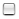 							Page 2Additional Associate Member Details SheetPlease refer to page 2 of this membership form for details of info required.							Page 3For Official Use Only (So please leave blank!!)Membership No:Membership Type:No of Members: